Instructions for uploading your virtual poster on RSU RW 2023 live platformStep 1Prepare your poster. We encourage you to use one of our Powerpoint templates.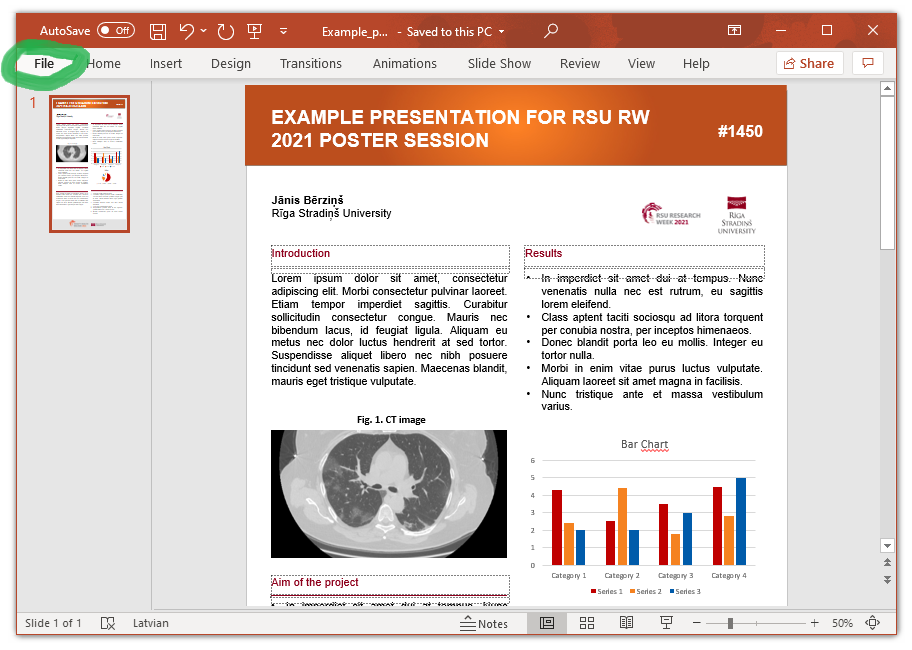 Step 2Save your poster as a high-resolution JPG image file.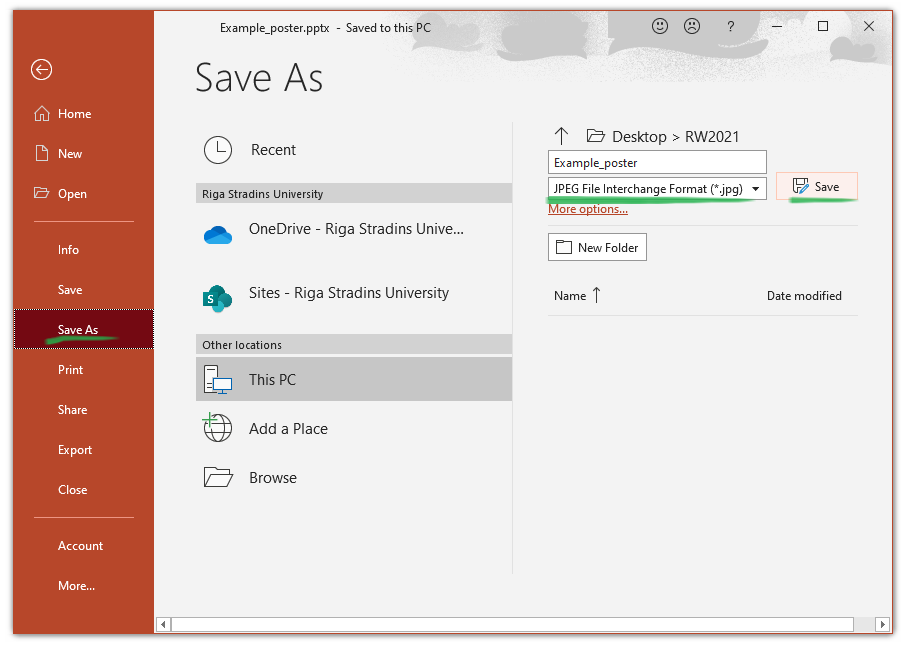 Step 3Log in to https://live.rsu.lv/ with your e-mail address.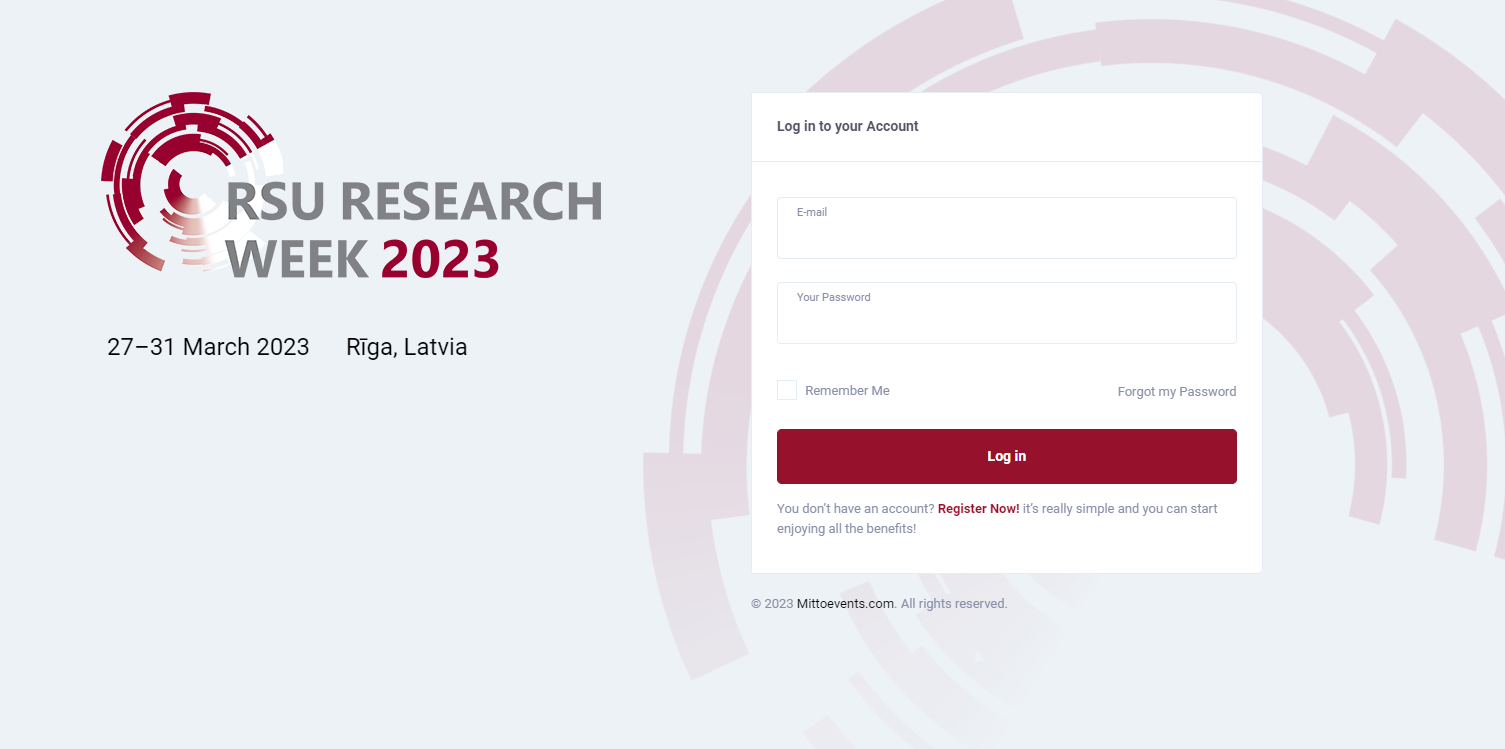 Step 4Choose your conference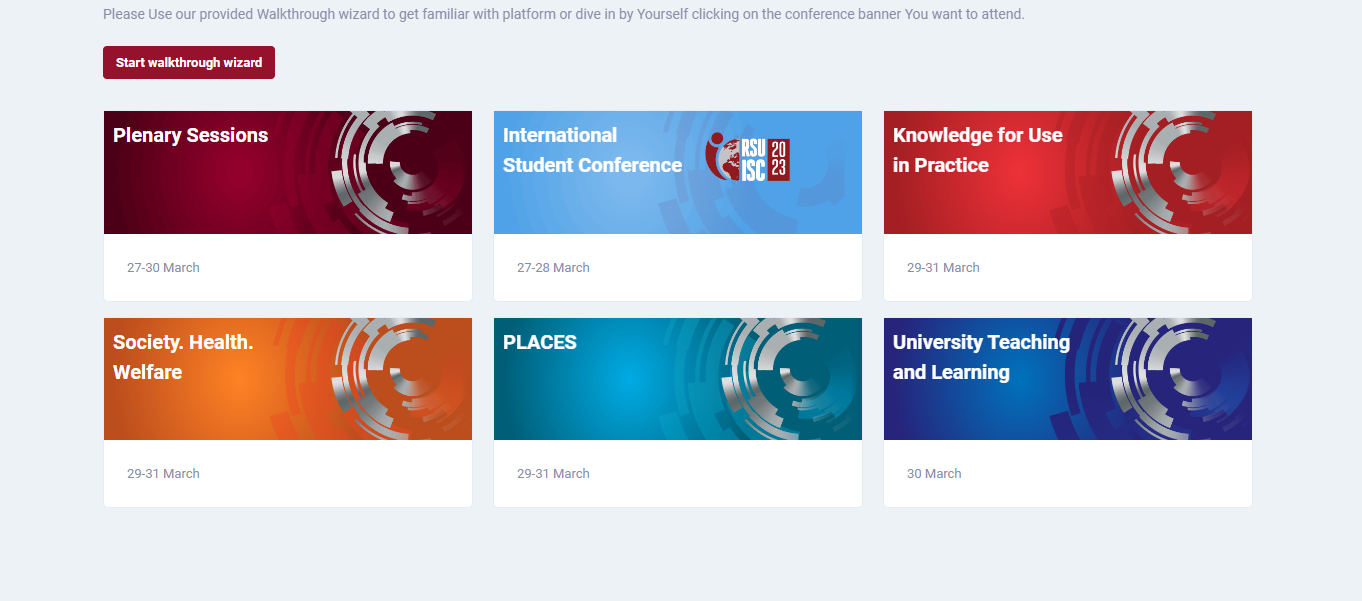 Step 5Click VIRTUAL POSTERS tab.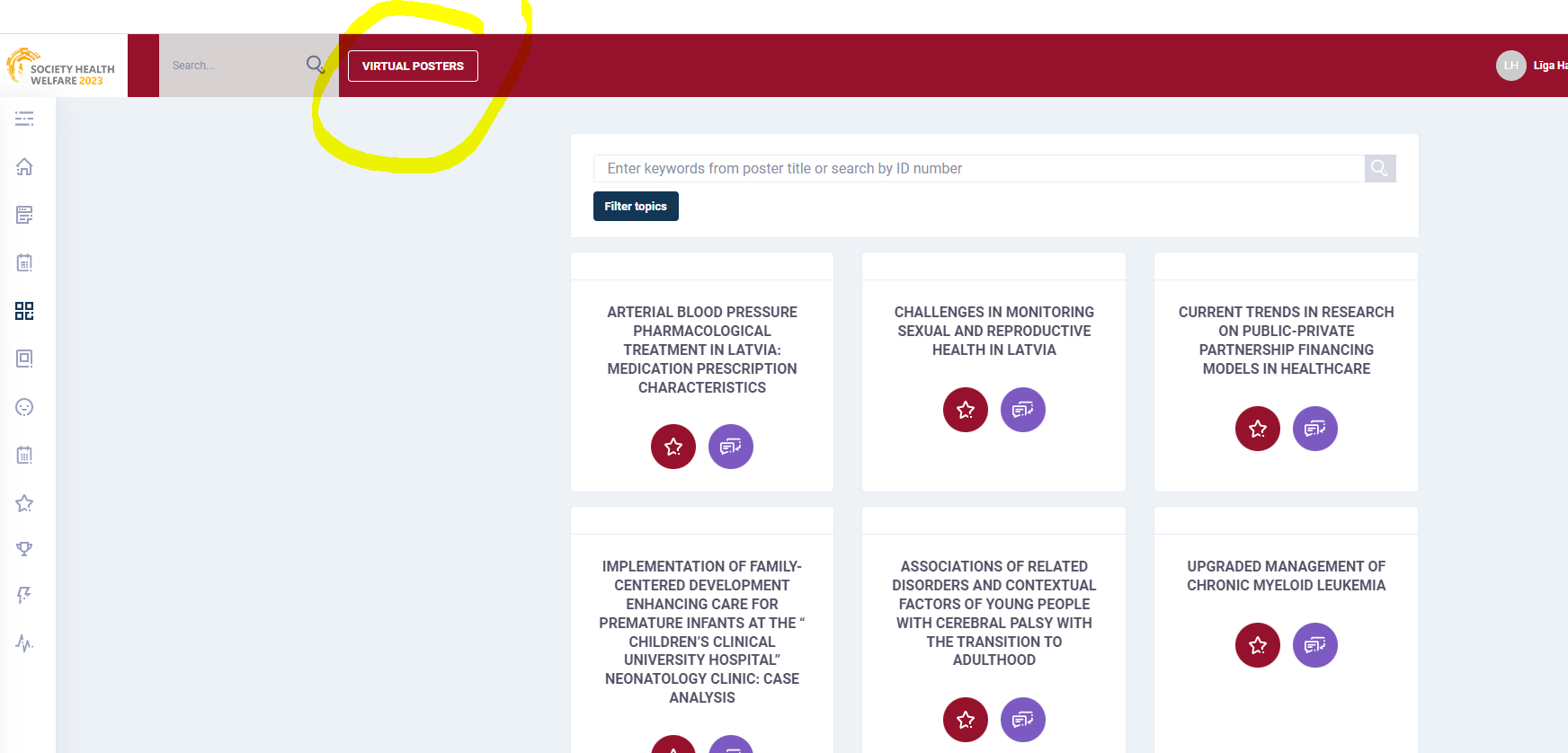 Step 6Find your poster page.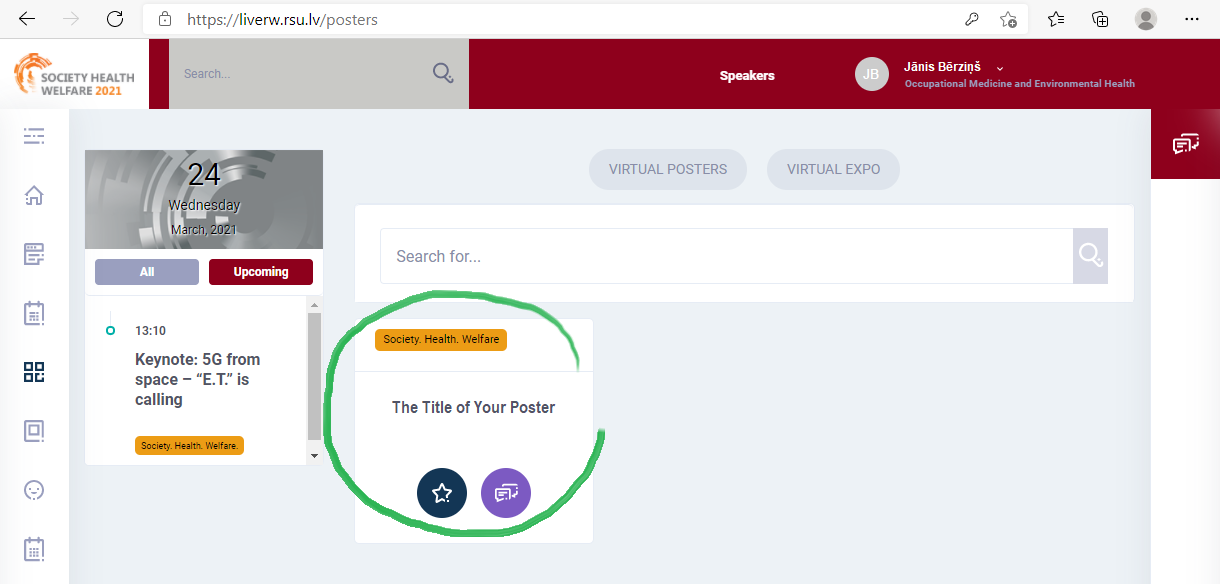 Step 7Open the settings menu.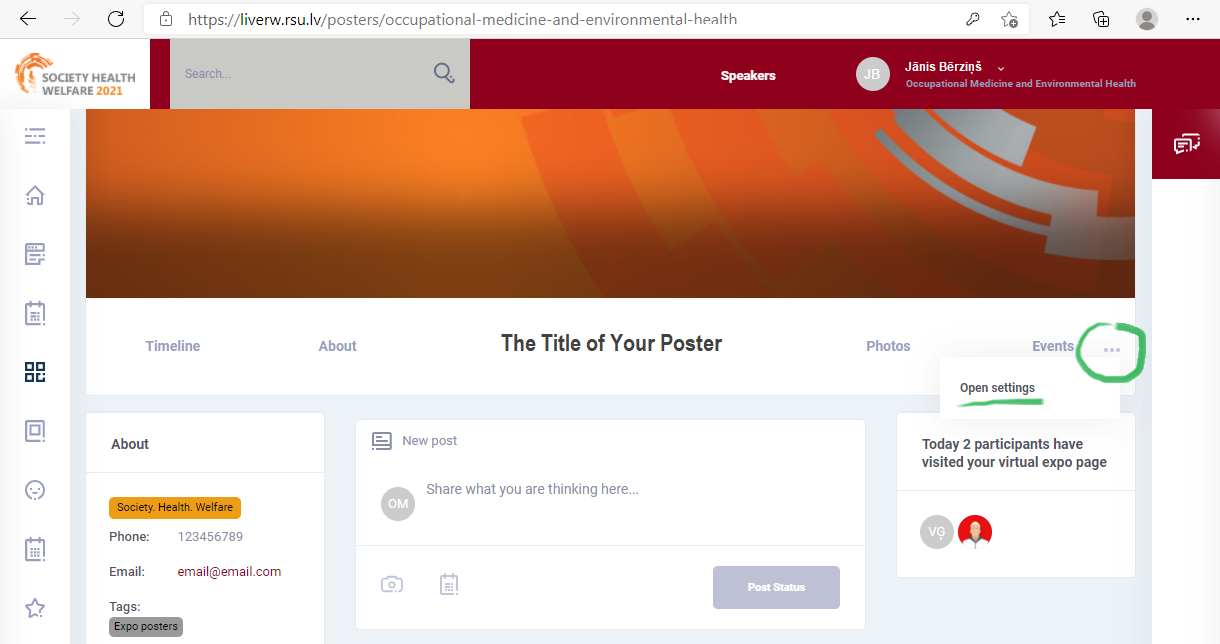 Step 8Choose Details.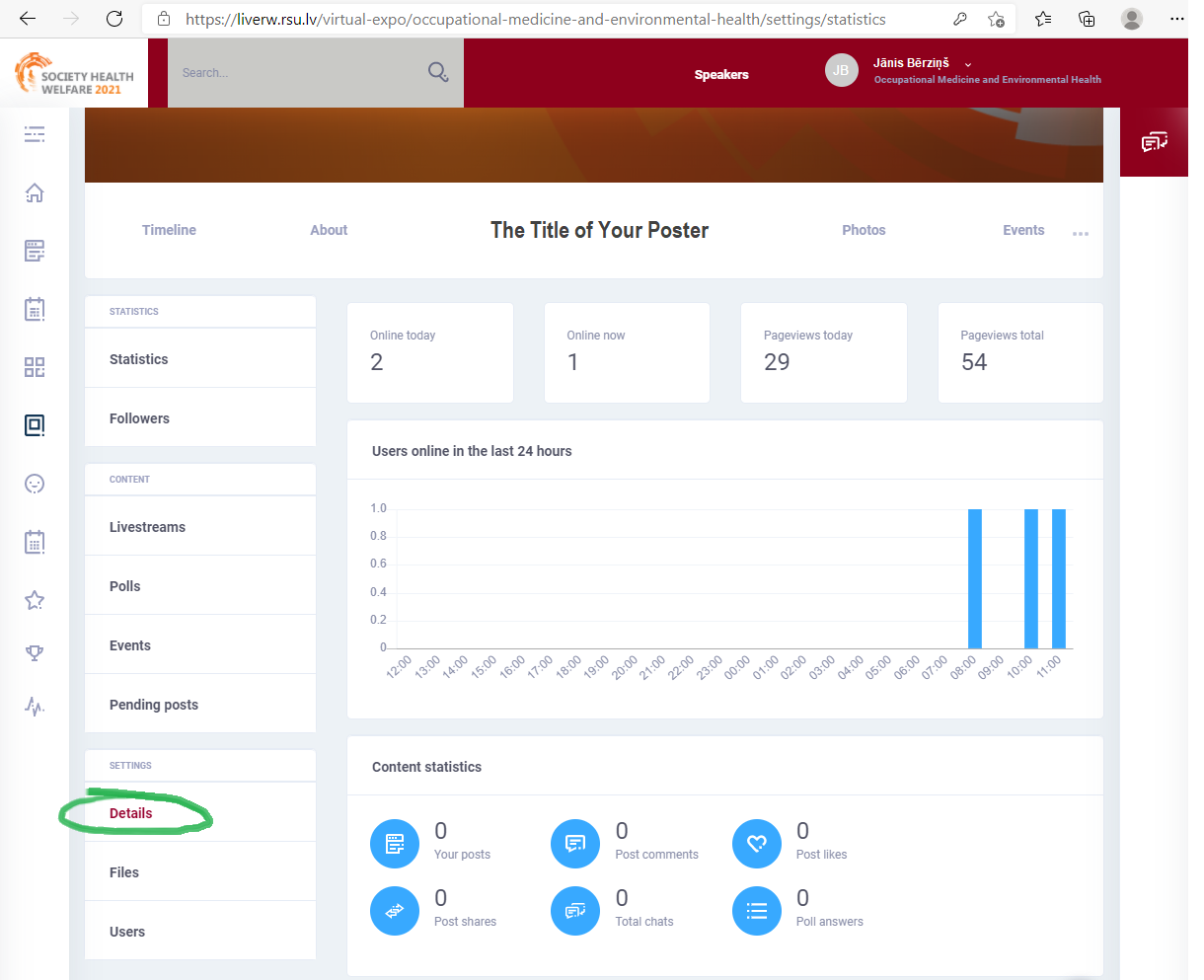 Step 9Choose your poster JPG file and upload it. This option is available on the very bottom of the page. Namely, click on Details and scroll down to the bottom of the page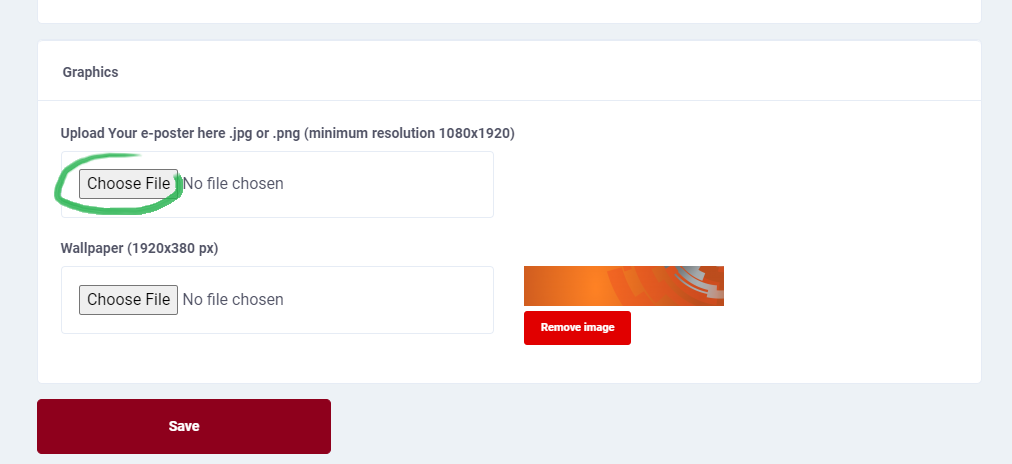 Your poster will now appear on your poster page. Full size poster can be viewed by clicking on it in the Timeline tab or by choosing About tab.